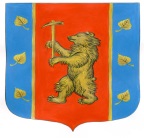 Администрация муниципального образованияКузнечнинское городское поселение муниципального образования Приозерский муниципальный район Ленинградской области ПОСТАНОВЛЕНИЕот «08» апреля 2022 года №64В связи с утверждением областного закона от 01.04.2022 №34-оз «О внесении изменений в областной закон «Об областном бюджете Ленинградской области на 2022 год и на плановый период 2023-2024 годов» и заявки на предоставление финансовой поддержки за счет средств государственной корпорации – Фонда содействия реформированию жилищно-коммунального хозяйства на реализацию этапа 2022-2023 годов региональной адресной программы «Переселение граждан из аварийного жилищного фонда на территории Ленинградской области в 2019-2025 годах», в соответствии с бюджетом МО Кузнечнинское городское поселение, утвержденным решением Совета депутатов от 24.02.2022 года №138 «О внесении изменений в решение Совета депутатов №131 от 20.12.2021 года «О местном бюджете муниципального образования Кузнечнинское городское поселение муниципального образования Приозерский муниципальный район Ленинградской области на 2022 год и плановый период 2023-2024 годы», положениями Федерального закона от 06.10.2003 года № 131-ФЗ «Об общих принципах организации местного самоуправления в Российской Федерации», Устава МО Кузнечнинское городское поселение, администрация муниципального образования  Кузнечнинское городское поселение муниципального образования Приозерский муниципальный район Ленинградской областиПОСТАНОВЛЯЕТ:Внести изменения в следующие разделы муниципальной программы «Обеспечение качественным жильем граждан на территории муниципального образования Кузнечнинское городское поселение муниципального образования Приозерский муниципальный район Ленинградской области» на 2022-2024 годы:Пункт «Финансовое обеспечение муниципальной программы - всего, в том числе по годам реализации» паспорта муниципальной программы «Обеспечение качественным жильем граждан на территории муниципального образования Кузнечнинское городское поселение муниципального образования Приозерский муниципальный район Ленинградской области» на 2022-2024 годы читать в следующей редакции:«Общий объем финансовых средств, необходимых для реализации мероприятий муниципальной программы, составляет 110256,14 тыс.руб., в том числе по источникам финансирования:  - средства федерального бюджета – 57024,52 тыс.руб.;  - средства областного бюджета – 33667,82 тыс.руб.;   - средства местного бюджета – 19563,8 тыс. руб.;на 2022 г. – 75020,92 тыс. руб., в том числе по источникам финансирования:  - средства федерального бюджета – 57024,52 тыс.руб.;  - средства областного бюджета – 4623,0 тыс.руб.;  - средства местного бюджета – 13373,4 тыс. руб.;на 2023 г. – 32138,02 тыс.руб., в том числе по источникам финансирования:  - средства областного бюджета – 29044,82 тыс.руб.;  - средства местного бюджета – 3093,2 тыс. руб.;на 2024 г. – 3097,2 тыс.руб., в том числе по источникам финансирования:  - средства местного бюджета – 3097,2 тыс. руб.».1.2. Таблицу 2 «Расходы на реализацию муниципальной программы «Обеспечение качественным жильем граждан на территории муниципального образования Кузнечнинское городское поселение муниципального образования Приозерский муниципальный район Ленинградской области» на 2022-2024 годы» читать в новой редакции.1.3. Таблицу 3 «Целевые показатели муниципальной программы «Обеспечение качественным жильем граждан на территории муниципального образования Кузнечнинское городское поселение муниципального образования Приозерский муниципальный район Ленинградской области» на 2022-2024 годы» читать в новой редакции.1.4. Таблицу 4 «Сведения о порядке сбора информации и методике расчета показателей (индикаторов) муниципальной программы «Обеспечение качественным жильем граждан на территории муниципального образования Кузнечнинское городское поселение муниципального образования Приозерский муниципальный район Ленинградской области» на 2022-2024 годы» читать в новой редакции.1.5. Таблицу 5 «План реализации муниципальной программы «Обеспечение качественным жильем граждан на территории муниципального образования Кузнечнинское городское поселение муниципального образования Приозерский муниципальный район Ленинградской области» на 2022-2024 годы» читать в новой редакции.1.6. 	Пункт «Финансовое обеспечение подпрограммы 1 - всего, в том числе по годам реализации» паспорта подпрограммы «Формирование комфортной городской среды на территории муниципального образования Кузнечнинское городское поселение муниципального образования Приозерский муниципальный район Ленинградской области» муниципальной программы «Обеспечение качественным жильем граждан на территории муниципального образования Кузнечнинское городское поселение муниципального образования Приозерский муниципальный район Ленинградской области» на 2022-2024 годы» читать в следующей редакции:«Общий объем финансовых средств, необходимых для реализации мероприятий Подпрограммы 1, составляет 10211,4 тыс.руб.:на 2022 г. – 10211,4 тыс.руб., в том числе по источникам финансирования:  - областной бюджет – 4623,0 тыс.руб.;  - средства местного бюджета – 5588,4 тыс. руб.1.7. Таблицу 4 «План реализации подпрограммы «Формирование комфортной городской среды на территории муниципального образования Кузнечнинское городское поселение муниципального образования Приозерский муниципальный район Ленинградской области» на 2022-2024 годы» читать в новой редакции.1.8. Паспорта подпрограммы «Переселение граждан из аварийного жилищного фонда на территории муниципального образования Кузнечнинское городское поселение муниципального образования Приозерский муниципальный район Ленинградской области» муниципальной программы «Обеспечение качественным жильем граждан на территории муниципального образования Кузнечнинское городское поселение муниципального образования Приозерский муниципальный район Ленинградской области» на 2022-2024 годы» читать в новой редакции.1.9. Таблицу 2 «Целевые показатели подпрограммы «Переселение граждан из аварийного жилищного фонда на территории муниципального образования Кузнечнинское городское поселение муниципального образования Приозерский муниципальный район Ленинградской области» на 2022-2024 годы» читать в новой редакции.1.10. Таблицу 3 «Сведения о порядке сбора информации и методике расчета показателей (индикаторов) подпрограммы «Переселение граждан из аварийного жилищного фонда на территории муниципального образования Кузнечнинское городское поселение муниципального образования Приозерский муниципальный район Ленинградской области» на 2022-2024 годы» читать в новой редакции.1.11. Таблицу 4 «План реализации подпрограммы «Переселение граждан из аварийного жилищного фонда на территории муниципального образования Кузнечнинское городское поселение муниципального образования Приозерский муниципальный район Ленинградской области» на 2022-2024 годы» читать в новой редакции.Опубликовать настоящее постановление в средствах массовой информации, разместить на официальном сайте администрации www.kuznechnoe.lenobl.ru.Постановление вступает в силу с момента опубликования.Контроль над исполнением настоящего постановления оставляю за собой.Глава администрации						Н.Н.СтанововаАдминистрация МО Кузнечнинское городское поселение доводит до сведения читателей, что Таблицы к Постановлению администрации муниципального образования Кузнечнинское городское поселение муниципального образования Приозерский муниципальный район Ленинградской области от 08.04.2022 года №64 размещено на официальном сайте МО Кузнечнинское городское поселение: www.kuznechnoe.lenobl.ru.О внесении изменений в постановление №196 от 28.12.2021 «Об утверждении муниципальной программы «Обеспечение качественным жильем граждан на территории муниципального образования Кузнечнинское городское поселение муниципального образования Приозерский муниципальный район Ленинградской области» на 2022-2024 годы»